Assignment:  Review Equations and InequalitiesCalculatorSolve.1.				2.			3.	4.	Solve algebraically and graph using a number line.5.				6.			7.	8.					9.	Graph.										No Calculator10.					11.	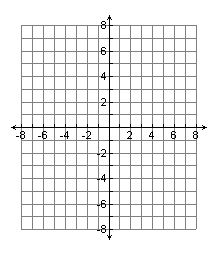 What are the solutions of the 			What are the solutions of theequation ?					equation ?Write the equation of the functions graphed below.14.								15.		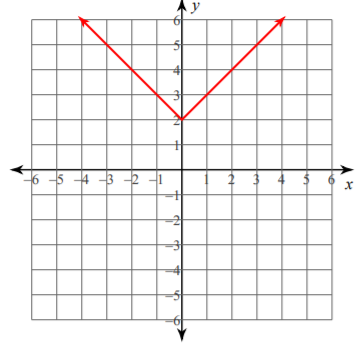 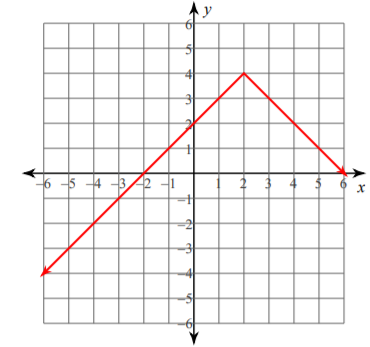 